      Ҡ А Р А Р						              ПОСТАНОВЛЕНИЕ  «01» март 2021 й.      	                      № П-16                     «01» марта 2021 г.Об утверждении номенклатуры делВ целях осуществления организации, обеспечения учета, хранения, а также практического использования документов, образующихся в процессе деятельности Совета и администрации сельского поселения Дмитриево-Полянский  сельсовет муниципального района Шаранский район Республики Башкортостан, в соответствии с Федеральным Законом от 22.10.2004г. № 125-ФЗ «Об архивном деле в Российской Федерации», Федеральным Законом от 06.10.2006г. № 131-ФЗ «Об общих принципах организации местного самоуправления в РФ», приказом Федерального архивного агентства от 20.12.2019 № 236 «Об утверждении Перечня типовых управленческих архивных документов, образующихся в процессе деятельности государственных органов, органов местного самоуправления и организаций, с указанием сроков их хранения":Утвердить и ввести в действие с 01.01.2021 года номенклатуру дел Совета и администрации сельского поселения Дмитриево-Полянский  сельсовет муниципального района Шаранский район Республики Башкортостан согласно приложению № 1.Специалистам администрации сельского поселения в практической работе с документацией руководствоваться настоящей номенклатурой дел.3. Контроль за выполнением настоящего постановления возложить на управляющего делами администрации сельского поселения.     Глава сельского поселения:    					И.Р.Галиев   Приложение № 1 Номенклатура дел Совета и администрации сельского поселения Дмитриево-Полянский сельсовет муниципального района Шаранский район Республики Башкортостан на 2021 годНоменклатура дел составлена в связи с внедрением в работу Перечня типовых управленческих архивных документов, утвержденным приказом Федерального архивного агентства от 20.12.2019 № 236.Управляющий делами      ____________   /Гареева Л.Р./                                                          (подпись, расшифровка подписи)01 марта 2021 г.   Итоговая запись о категориях и количестве дел, заведенных в 2021 годуИтоговые сведения переданы в архивУправляющий делами:                                          ____________ /Гареева Л.Р./(наименование должности лица,                                                               (подпись, расшифровка подписи)ответственного за архив)"____"_________________20___ г.Башҡортостан РеспубликаһыныңШаран районы муниципаль районының Дмитриева Поляна ауыл Советыауыл биләмәһе хакимиәтеБасыу урам, 2а йорт, Дмитриева Поляна ауылы, Шаран районы, Башҡортостан Республикаһы, 452630  тел.(34769) 2-68-00 e-mail: dmpolss@yandex.ru.http://www.dmpol.sharan-sovet.ru ИНН 0251000704, ОГРН 1020200613476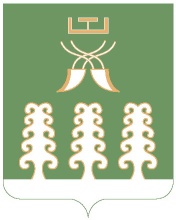 Администрация сельского поселения                   Дмитриево-Полянский сельсоветмуниципального районаШаранский районРеспублики Башкортостанул.Полевая, д.2а, д. Дмитриева Поляна Шаранский район, Республика Башкортостан 452630          тел.(34769) 2-68-00 e-mail: dmpolss@yandex.ruhttp://www.dmpol.sharan-sovet.ru.ИНН 0251000704, ОГРН 1020200613476УТВЕРЖДЕНОпостановлением главы сельского поселенияДмитриево-Полянский сельсовет муниципального районаШаранский район  Республики Башкортостанот 01.03.2021 г. № П-16ИндексделИндексделЗаголовок делаЗаголовок делаЗаголовок делаСроки хранения дела и №№ статей по перечнюПримечание1122234Совет сельского поселенияСовет сельского поселенияСовет сельского поселенияСовет сельского поселенияСовет сельского поселенияСовет сельского поселенияСовет сельского поселения Организационно-правовая деятельность Организационно-правовая деятельность Организационно-правовая деятельность Организационно-правовая деятельность Организационно-правовая деятельность Организационно-правовая деятельность Организационно-правовая деятельность01-01Законодательные и нормативно-правовые акты федеральных и республиканских органов по вопросам деятельности органов местного самоуправленияЗаконодательные и нормативно-правовые акты федеральных и республиканских органов по вопросам деятельности органов местного самоуправленияДо минования надобности,ст. 1, 2бДо минования надобности,ст. 1, 2бДо минования надобности,ст. 1, 2бОтносящиеся к деятельности сельского поселения - постоянно01-02Устав сельского поселенияУстав сельского поселенияПостоянно, ст. 28Постоянно, ст. 28Постоянно, ст. 2801-03Документы о государственной регистрации Совета сельского поселения (свидетельство и др.)Документы о государственной регистрации Совета сельского поселения (свидетельство и др.)Постоянно,ст. 29Постоянно,ст. 29Постоянно,ст. 2901-04Регламент работы Совета сельского поселенияРегламент работы Совета сельского поселенияПостоянно, ст. 8Постоянно, ст. 8Постоянно, ст. 801-05Протоколы заседания, решения Совета сельского поселения, документы к нимПротоколы заседания, решения Совета сельского поселения, документы к нимПостоянно, ст. 18аПостоянно, ст. 18аПостоянно, ст. 18а01-06Постановления председателя Совета по вопросам организации деятельности СоветаПостановления председателя Совета по вопросам организации деятельности СоветаПостоянно, ст. 18а, 19аПостоянно, ст. 18а, 19аПостоянно, ст. 18а, 19а01-07Соглашения Совета сельского поселения и Совета муниципального района о передаче муниципальному району части полномочий сельского поселения и документы по их реализации (копии)Соглашения Совета сельского поселения и Совета муниципального района о передаче муниципальному району части полномочий сельского поселения и документы по их реализации (копии)Постоянно,ст. 8аПостоянно,ст. 8аПостоянно,ст. 8а01-08Соглашения Совета сельского поселения и Совета муниципального района о передаче сельскому поселению части полномочий муниципального района и документы по их реализации (копии)Соглашения Совета сельского поселения и Совета муниципального района о передаче сельскому поселению части полномочий муниципального района и документы по их реализации (копии)Постоянно,ст. 8аПостоянно,ст. 8аПостоянно,ст. 8а01-09Решения местных референдумов и сходов (собраний) гражданРешения местных референдумов и сходов (собраний) гражданПостоянно, ст. 18л, 18кПостоянно, ст. 18л, 18кПостоянно, ст. 18л, 18к01-10Документы (решения) публичных слушанийДокументы (решения) публичных слушанийДокументы (решения) публичных слушанийПостоянно, ст. 18лПостоянно, ст. 18л01-11Годовой план работы Совета сельского поселенияГодовой план работы Совета сельского поселенияПостоянно, ст. 198аПостоянно, ст. 198аПостоянно, ст. 198а01-12Документы об итогах деятельности Совета сельского поселения (справки, отчеты, информации)Документы об итогах деятельности Совета сельского поселения (справки, отчеты, информации)Постоянно,ст. 211аПостоянно,ст. 211аПостоянно,ст. 211а01-13Документы постоянных и иных комиссий СоветаДокументы постоянных и иных комиссий СоветаПостоянно,ст. 18бПостоянно,ст. 18бПостоянно,ст. 18ботдельно по комиссиям01-14Обращения граждан к депутатам Совета, документы по их рассмотрениюОбращения граждан к депутатам Совета, документы по их рассмотрению5 лет ЭПК,ст. 1545 лет ЭПК,ст. 1545 лет ЭПК,ст. 15401-15Сведения об избранных депутатахСведения об избранных депутатахПостоянноПостоянноПостоянно*На усмотрение администрации*В муниц-ный архив не сдается01-16Карточки учета избранных депутатовКарточки учета избранных депутатовПостоянноПостоянноПостоянноСм. 01-1601-17Статистические отчеты о составе депутатов Совета (ф. № 1), организационной работе Совета и изменениях в составе депутатов (ф. № 2)Статистические отчеты о составе депутатов Совета (ф. № 1), организационной работе Совета и изменениях в составе депутатов (ф. № 2)Постоянно,ст. 334Постоянно,ст. 334Постоянно,ст. 33401-18Документы ревизионной комиссии Совета (протоколы, справки и т.д.)Документы ревизионной комиссии Совета (протоколы, справки и т.д.)Постоянно,ст. 18гПостоянно,ст. 18гПостоянно,ст. 18г01-19Журнал регистрации решений СоветаЖурнал регистрации решений СоветаПостоянно,ст. 182аПостоянно,ст. 182аПостоянно,ст. 182а01-20Журнал регистрации входящих документовЖурнал регистрации входящих документов5 лет,ст. 182г5 лет,ст. 182г5 лет,ст. 182г01-21Журнал регистрации исходящих документовЖурнал регистрации исходящих документов5 лет,ст. 182г5 лет,ст. 182г5 лет,ст. 182г01-22Журнал учета приема посетителейЖурнал учета приема посетителей3 года,ст. 183а3 года,ст. 183а3 года,ст. 183аАдминистрация сельского поселенияАдминистрация сельского поселенияАдминистрация сельского поселенияАдминистрация сельского поселенияАдминистрация сельского поселенияАдминистрация сельского поселенияАдминистрация сельского поселения Исполнительно-распорядительная деятельность Исполнительно-распорядительная деятельность Исполнительно-распорядительная деятельность Исполнительно-распорядительная деятельность Исполнительно-распорядительная деятельность Исполнительно-распорядительная деятельность Исполнительно-распорядительная деятельность02-01Законодательные и нормативно-правовые акты федеральных органов законодательной и исполнительной власти по вопросам деятельности администрации сельского поселенияЗаконодательные и нормативно-правовые акты федеральных органов законодательной и исполнительной власти по вопросам деятельности администрации сельского поселенияЗаконодательные и нормативно-правовые акты федеральных органов законодательной и исполнительной власти по вопросам деятельности администрации сельского поселенияЗаконодательные и нормативно-правовые акты федеральных органов законодательной и исполнительной власти по вопросам деятельности администрации сельского поселенияДо минования надобности,ст. 1, 2бОтносящиеся к деятельности сельского поселения -постоянно02-02Указы, постановления, распоряжения Главы РБ, Правительства РБ, присланные для сведения и руководстваУказы, постановления, распоряжения Главы РБ, Правительства РБ, присланные для сведения и руководстваУказы, постановления, распоряжения Главы РБ, Правительства РБ, присланные для сведения и руководстваУказы, постановления, распоряжения Главы РБ, Правительства РБ, присланные для сведения и руководстваДо минования надобности, ст. 3б02-03Документы о государственной регистрации администрации сельского поселения (свидетельство и др.)Документы о государственной регистрации администрации сельского поселения (свидетельство и др.)Документы о государственной регистрации администрации сельского поселения (свидетельство и др.)Документы о государственной регистрации администрации сельского поселения (свидетельство и др.)Постоянно,ст. 2902-04Соглашения главы администрации муниципального района с главой сельского поселения о передаче отдельных полномочий по решению вопросов местного значения, об исполнении отдельных государственных полномочийСоглашения главы администрации муниципального района с главой сельского поселения о передаче отдельных полномочий по решению вопросов местного значения, об исполнении отдельных государственных полномочийСоглашения главы администрации муниципального района с главой сельского поселения о передаче отдельных полномочий по решению вопросов местного значения, об исполнении отдельных государственных полномочийСоглашения главы администрации муниципального района с главой сельского поселения о передаче отдельных полномочий по решению вопросов местного значения, об исполнении отдельных государственных полномочийПостоянно,ст. 8а02-05Постановления главы сельского поселения по основной деятельности Постановления главы сельского поселения по основной деятельности Постановления главы сельского поселения по основной деятельности Постановления главы сельского поселения по основной деятельности Постоянно, ст. 4а02-06Распоряжения главы сельского поселения по основной деятельности Распоряжения главы сельского поселения по основной деятельности Распоряжения главы сельского поселения по основной деятельности Распоряжения главы сельского поселения по основной деятельности Постоянно, ст. 4а02-07Протоколы совещаний при главе сельского поселения с представителями учреждений, организаций, предприятий, документы к нимПротоколы совещаний при главе сельского поселения с представителями учреждений, организаций, предприятий, документы к нимПротоколы совещаний при главе сельского поселения с представителями учреждений, организаций, предприятий, документы к нимПротоколы совещаний при главе сельского поселения с представителями учреждений, организаций, предприятий, документы к нимПостоянно,ст. 18в02-08Паспорт социально-экономического положения сельского поселенияПаспорт социально-экономического положения сельского поселенияПаспорт социально-экономического положения сельского поселенияПаспорт социально-экономического положения сельского поселенияПостоянно,ст. 19502-09Протоколы заседаний административной и других комиссий и документы к нимПротоколы заседаний административной и других комиссий и документы к нимПротоколы заседаний административной и других комиссий и документы к нимПротоколы заседаний административной и других комиссий и документы к нимПостоянно,ст. 18г02-10Годовой план работы администрации сельского поселенияГодовой план работы администрации сельского поселенияГодовой план работы администрации сельского поселенияГодовой план работы администрации сельского поселенияПостоянно, ст. 198а02-11Годовой отчет о работе администрации сельского поселенияГодовой отчет о работе администрации сельского поселенияГодовой отчет о работе администрации сельского поселенияГодовой отчет о работе администрации сельского поселенияПостоянно,ст. 211а02-12Статистические отчеты по основной деятельности (годовые)Статистические отчеты по основной деятельности (годовые)Статистические отчеты по основной деятельности (годовые)Статистические отчеты по основной деятельности (годовые)Постоянно, ст. 335а02-13Статистические отчеты по основной деятельности (полугодовые, квартальные)Статистические отчеты по основной деятельности (полугодовые, квартальные)Статистические отчеты по основной деятельности (полугодовые, квартальные)Статистические отчеты по основной деятельности (полугодовые, квартальные)5 лет,ст. 335б02-14Документы по проверке работы администрации сельского поселения (справки, акты и др.)Документы по проверке работы администрации сельского поселения (справки, акты и др.)Документы по проверке работы администрации сельского поселения (справки, акты и др.)Документы по проверке работы администрации сельского поселения (справки, акты и др.)10 лет, ст. 141б02-15Похозяйственные книги и алфавитные книги хозяйствПохозяйственные книги и алфавитные книги хозяйствПохозяйственные книги и алфавитные книги хозяйствПохозяйственные книги и алфавитные книги хозяйствПостоянно,ст. 330При отсутствии годовых – постоянно02-16Административные регламенты предоставления муниципальных услуг и исполнения муниципальных функций Административные регламенты предоставления муниципальных услуг и исполнения муниципальных функций Административные регламенты предоставления муниципальных услуг и исполнения муниципальных функций Административные регламенты предоставления муниципальных услуг и исполнения муниципальных функций Постоянно,ст. 8а02-17Приемо-сдаточные акты, составленные при смене главы сельского поселенияПриемо-сдаточные акты, составленные при смене главы сельского поселенияПриемо-сдаточные акты, составленные при смене главы сельского поселенияПриемо-сдаточные акты, составленные при смене главы сельского поселения15 лет,ст. 44Кроме финансовых проверок02-18Перечень муниципальных услуг (реестр)Перечень муниципальных услуг (реестр)Перечень муниципальных услуг (реестр)Перечень муниципальных услуг (реестр)Постоянно,ст. 4502-19Протоколы заседаний жилищной комиссии, документы(заявления, списки, справки) к нимПротоколы заседаний жилищной комиссии, документы(заявления, списки, справки) к нимПротоколы заседаний жилищной комиссии, документы(заявления, списки, справки) к нимПротоколы заседаний жилищной комиссии, документы(заявления, списки, справки) к нимПостоянно,ст. 641*подшивается вместе с постановлениями главы администрации02-20Книга учета граждан, нуждающихся в жилой площади, предоставляемой по договорам социального наймаКнига учета граждан, нуждающихся в жилой площади, предоставляемой по договорам социального наймаКнига учета граждан, нуждающихся в жилой площади, предоставляемой по договорам социального наймаКнига учета граждан, нуждающихся в жилой площади, предоставляемой по договорам социального найма10 лет*,ст. 64002-21Учетные дела граждан, нуждающихся в жилой площади, предоставляемой по договорам социального наймаУчетные дела граждан, нуждающихся в жилой площади, предоставляемой по договорам социального наймаУчетные дела граждан, нуждающихся в жилой площади, предоставляемой по договорам социального наймаУчетные дела граждан, нуждающихся в жилой площади, предоставляемой по договорам социального найма10 лет*,ст. 64002-22Обращения граждан по личным вопросам, документы по их рассмотрениюОбращения граждан по личным вопросам, документы по их рассмотрениюОбращения граждан по личным вопросам, документы по их рассмотрениюОбращения граждан по личным вопросам, документы по их рассмотрению5 лет ЭПК,ст. 154* После предоставления жилого помещения * После приоб-ретения жилого помещения *в случае отказа-3г.  02-23Переписка администрации сельского поселения с администрацией муниципального района по вопросам основной деятельностиПереписка администрации сельского поселения с администрацией муниципального района по вопросам основной деятельностиПереписка администрации сельского поселения с администрацией муниципального района по вопросам основной деятельностиПереписка администрации сельского поселения с администрацией муниципального района по вопросам основной деятельности5 лет ЭПК, ст. 7002-24Переписка администрации сельского поселения с учреждениями, организациями, предприятиями по вопросам основной деятельностиПереписка администрации сельского поселения с учреждениями, организациями, предприятиями по вопросам основной деятельностиПереписка администрации сельского поселения с учреждениями, организациями, предприятиями по вопросам основной деятельностиПереписка администрации сельского поселения с учреждениями, организациями, предприятиями по вопросам основной деятельности5 лет ЭПК, ст. 7002-25Журнал регистрации постановлений главы сельского поселения по основной деятельностиЖурнал регистрации постановлений главы сельского поселения по основной деятельностиЖурнал регистрации постановлений главы сельского поселения по основной деятельностиЖурнал регистрации постановлений главы сельского поселения по основной деятельностиПостоянно,ст. 182а02-26Журнал регистрации распоряжений главы сельского поселения по основной деятельностиЖурнал регистрации распоряжений главы сельского поселения по основной деятельностиЖурнал регистрации распоряжений главы сельского поселения по основной деятельностиЖурнал регистрации распоряжений главы сельского поселения по основной деятельностиПостоянно,ст. 182а02-27Журнал регистрации личного приема граждан главой сельского поселенияЖурнал регистрации личного приема граждан главой сельского поселенияЖурнал регистрации личного приема граждан главой сельского поселенияЖурнал регистрации личного приема граждан главой сельского поселения3 года, ст. 183а02-28Журнал регистрации входящих документов, в т. ч. по электронной почтеЖурнал регистрации входящих документов, в т. ч. по электронной почтеЖурнал регистрации входящих документов, в т. ч. по электронной почтеЖурнал регистрации входящих документов, в т. ч. по электронной почте5 лет,ст. 182г02-29Журнал регистрации исходящих документов, в т. ч. по электронной почтеЖурнал регистрации исходящих документов, в т. ч. по электронной почтеЖурнал регистрации исходящих документов, в т. ч. по электронной почтеЖурнал регистрации исходящих документов, в т. ч. по электронной почте3 года,ст. 183а02-30То же телефонограмм, телеграммТо же телефонограмм, телеграммТо же телефонограмм, телеграммТо же телефонограмм, телеграмм3 года,ст. 182ж02-31Журнал регистрации обращений гражданЖурнал регистрации обращений гражданЖурнал регистрации обращений гражданЖурнал регистрации обращений граждан5 лет,ст. 182е02-32Журнал учета проверок юридического лица, проводимых органами гос. контроля (надзора), органами муниц. контроляЖурнал учета проверок юридического лица, проводимых органами гос. контроля (надзора), органами муниц. контроляЖурнал учета проверок юридического лица, проводимых органами гос. контроля (надзора), органами муниц. контроляЖурнал учета проверок юридического лица, проводимых органами гос. контроля (надзора), органами муниц. контроля10 лет,ст. 14902-33Журналы выдачи выписок и справок из похозяйственных книгЖурналы выдачи выписок и справок из похозяйственных книгЖурналы выдачи выписок и справок из похозяйственных книгЖурналы выдачи выписок и справок из похозяйственных книг5 лет,ст. 177После заполнения журнала02-34Договоры, соглашения об информационном обменеДоговоры, соглашения об информационном обменеДоговоры, соглашения об информационном обменеДоговоры, соглашения об информационном обмене5 лет, ЭПКст. 565после минования надобности02-35Документы (заявления на изготовлении ключа электронной цифровой подписи и сертификата ключа подписи, заявления и уведомления о приостановлении и аннулировании действия сертификата ключа подписи, акты уничтожения закрытого ключа электронной цифровой подписи и др.) о создании и аннулировании электронной цифровой подписиДокументы (заявления на изготовлении ключа электронной цифровой подписи и сертификата ключа подписи, заявления и уведомления о приостановлении и аннулировании действия сертификата ключа подписи, акты уничтожения закрытого ключа электронной цифровой подписи и др.) о создании и аннулировании электронной цифровой подписиДокументы (заявления на изготовлении ключа электронной цифровой подписи и сертификата ключа подписи, заявления и уведомления о приостановлении и аннулировании действия сертификата ключа подписи, акты уничтожения закрытого ключа электронной цифровой подписи и др.) о создании и аннулировании электронной цифровой подписиДокументы (заявления на изготовлении ключа электронной цифровой подписи и сертификата ключа подписи, заявления и уведомления о приостановлении и аннулировании действия сертификата ключа подписи, акты уничтожения закрытого ключа электронной цифровой подписи и др.) о создании и аннулировании электронной цифровой подписи5 лет, ЭПКст. 572После аннулирования (прекращения действия) сертификата ключа подписи и истечении установленного федеральным законом  срока исковой давности02-36Списки уполномоченных лиц – владельцев сертификатов ключа подписи Списки уполномоченных лиц – владельцев сертификатов ключа подписи Списки уполномоченных лиц – владельцев сертификатов ключа подписи Списки уполномоченных лиц – владельцев сертификатов ключа подписи 5 лет, ЭПКст. 57402-37Номенклатура делНоменклатура делНоменклатура делНоменклатура делПостоянно,ст. 15702-38Описи дел постоянного храненияОписи дел постоянного храненияОписи дел постоянного храненияОписи дел постоянного храненияПостоянно,ст. 172а02-39Описи дел по личному составуОписи дел по личному составуОписи дел по личному составуОписи дел по личному составу50/75 лет,ст. 172б02-40Описи дел временного срока храненияОписи дел временного срока храненияОписи дел временного срока храненияОписи дел временного срока хранения,ст. 172вВ муниципальный архив не передаются02-41Дело фонда (исторические справки, паспорт архива, акты проверки наличия и состояния, приема-передачи, выделения дел, документов к уничтожению, утратах и повреждениях документов)Дело фонда (исторические справки, паспорт архива, акты проверки наличия и состояния, приема-передачи, выделения дел, документов к уничтожению, утратах и повреждениях документов)Дело фонда (исторические справки, паспорт архива, акты проверки наличия и состояния, приема-передачи, выделения дел, документов к уничтожению, утратах и повреждениях документов)Дело фонда (исторические справки, паспорт архива, акты проверки наличия и состояния, приема-передачи, выделения дел, документов к уничтожению, утратах и повреждениях документов)Постоянно,ст. 170В муниципальный архив передаются при ликвидации организации03. Управление земельной муниципальной собственностью03. Управление земельной муниципальной собственностью03. Управление земельной муниципальной собственностью03. Управление земельной муниципальной собственностью03. Управление земельной муниципальной собственностью03. Управление земельной муниципальной собственностью03. Управление земельной муниципальной собственностью03-0103-01Нормативно-правовые акты Российской Федерации, Республики Башкортостан, муниципального района по вопросам землеустройства, присланные для сведения Нормативно-правовые акты Российской Федерации, Республики Башкортостан, муниципального района по вопросам землеустройства, присланные для сведения Нормативно-правовые акты Российской Федерации, Республики Башкортостан, муниципального района по вопросам землеустройства, присланные для сведения До минования надобности,ст. 1(Б)03-0203-02Карты сельского поселения (копии)Карты сельского поселения (копии)Карты сельского поселения (копии)До минования надобностиНа усмотрение администрации03-0303-03Свидетельства на право собственности на земельные участки сельского поселения (копии)Свидетельства на право собственности на земельные участки сельского поселения (копии)Свидетельства на право собственности на земельные участки сельского поселения (копии)До ликвидации организации, ст. 8504. Управление муниципальной собственностью04. Управление муниципальной собственностью04. Управление муниципальной собственностью04. Управление муниципальной собственностью04. Управление муниципальной собственностью04. Управление муниципальной собственностью04. Управление муниципальной собственностью04-0104-01Реестр муниципальной собственностиРеестр муниципальной собственностиРеестр муниципальной собственностиПостоянно,ст. 4504-0204-02Акты приема-передачи основных средствАкты приема-передачи основных средствАкты приема-передачи основных средствПостоянно, ст. 7304-0304-03Документы по учету движения имущества сельского поселения (договоры купли-продажи, справки, информация)Документы по учету движения имущества сельского поселения (договоры купли-продажи, справки, информация)Документы по учету движения имущества сельского поселения (договоры купли-продажи, справки, информация)До ликвидации организации, ст. 8704-0404-04Технические паспорта зданий, сооруженийТехнические паспорта зданий, сооруженийТехнические паспорта зданий, сооружений5 лет,ст. 532После сноса здания, строения, сооружения05. Планирование и застройка поселения05. Планирование и застройка поселения05. Планирование и застройка поселения05. Планирование и застройка поселения05. Планирование и застройка поселения05. Планирование и застройка поселения05. Планирование и застройка поселения05-0105-01Генеральный план, совмещенный с проектом планировки сельского поселения, пояснительная записка к немуГенеральный план, совмещенный с проектом планировки сельского поселения, пояснительная записка к немуГенеральный план, совмещенный с проектом планировки сельского поселения, пояснительная записка к немуПостоянно, ст. 421Перечень НТД05-0205-02Правила землепользования и застройки сельского поселения, разработанные институтом территориальной планировкиПравила землепользования и застройки сельского поселения, разработанные институтом территориальной планировкиПравила землепользования и застройки сельского поселения, разработанные институтом территориальной планировкиДо замены новыми06. Воинский учет, мобилизационная подготовка06. Воинский учет, мобилизационная подготовка06. Воинский учет, мобилизационная подготовка06. Воинский учет, мобилизационная подготовка06. Воинский учет, мобилизационная подготовка06. Воинский учет, мобилизационная подготовка06. Воинский учет, мобилизационная подготовка06-0106-01Нормативные правовые акты, указания, инструкции по воинскому учету и мобилизационной подготовкеНормативные правовые акты, указания, инструкции по воинскому учету и мобилизационной подготовкеНормативные правовые акты, указания, инструкции по воинскому учету и мобилизационной подготовке5 лет,ст. 45706-0206-02Переписка по воинскому учету и мобилизационной подготовкеПереписка по воинскому учету и мобилизационной подготовкеПереписка по воинскому учету и мобилизационной подготовке5 лет,ст. 45706-0306-03Годовой отчет о работе военно-учетного столаГодовой отчет о работе военно-учетного столаГодовой отчет о работе военно-учетного стола5 лет,ст. 45706-0406-04Карточки учета военнообязанныхКарточки учета военнообязанныхКарточки учета военнообязанных5 лет,ст. 463еПосле снятия воинского учета06-0506-05Списки призывниковСписки призывниковСписки призывников5 лет,ст. 463еПосле снятия воинского учета06-0606-06Журнал проверок состояния воинского учета в администрации сельского поселенияЖурнал проверок состояния воинского учета в администрации сельского поселенияЖурнал проверок состояния воинского учета в администрации сельского поселения5 лет,ст. 45907. Гражданская оборона и чрезвычайные ситуации07. Гражданская оборона и чрезвычайные ситуации07. Гражданская оборона и чрезвычайные ситуации07. Гражданская оборона и чрезвычайные ситуации07. Гражданская оборона и чрезвычайные ситуации07. Гражданская оборона и чрезвычайные ситуации07. Гражданская оборона и чрезвычайные ситуации07-0107-01Нормативно правовые акты и указания по гражданской оборонеНормативно правовые акты и указания по гражданской оборонеНормативно правовые акты и указания по гражданской оборонеДо минования надобности, ст. 3Относящиеся к деятельности организации постоянно07-0207-02Нормативные правовые акты и указания по предупреждению и ликвидации чрезвычайных ситуацийНормативные правовые акты и указания по предупреждению и ликвидации чрезвычайных ситуацийНормативные правовые акты и указания по предупреждению и ликвидации чрезвычайных ситуацийДо минования надобности, ст. 3См. 07-0107-0307-03Планы, отчеты и переписка по гражданской оборонеПланы, отчеты и переписка по гражданской оборонеПланы, отчеты и переписка по гражданской обороне5 лет,ст. 61107-0407-04Годовой план основных мероприятий сельского поселения по ГО и ЧСГодовой план основных мероприятий сельского поселения по ГО и ЧСГодовой план основных мероприятий сельского поселения по ГО и ЧСПостоянно, ст. 19807-0507-05План работы по тушению и предупреждению лесных пожаровПлан работы по тушению и предупреждению лесных пожаровПлан работы по тушению и предупреждению лесных пожаров5 лет ЭПК,ст. 603После замены новыми07-0607-06Документы по противопожарной безопасности (акты, предписания, справки)Документы по противопожарной безопасности (акты, предписания, справки)Документы по противопожарной безопасности (акты, предписания, справки)5 лет,ст. 61107-0707-07Документы по антитеррористической защищенности жилых домов и объектов жилищно-коммунального хозяйства (планы, акты, переписка)Документы по антитеррористической защищенности жилых домов и объектов жилищно-коммунального хозяйства (планы, акты, переписка)Документы по антитеррористической защищенности жилых домов и объектов жилищно-коммунального хозяйства (планы, акты, переписка)5 лет ЭПК,ст. 59708. Организация ритуальных услуг и содержание мест захоронения08. Организация ритуальных услуг и содержание мест захоронения08. Организация ритуальных услуг и содержание мест захоронения08. Организация ритуальных услуг и содержание мест захоронения08. Организация ритуальных услуг и содержание мест захоронения08. Организация ритуальных услуг и содержание мест захоронения08. Организация ритуальных услуг и содержание мест захоронения08-0108-01Инструктивные документы по организации ритуальных услуг и содержанию кладбищИнструктивные документы по организации ритуальных услуг и содержанию кладбищИнструктивные документы по организации ритуальных услуг и содержанию кладбищ1 год,ст. 8(б)*После замены новыми08-0208-02Проекты кладбищ, планы захоронений Проекты кладбищ, планы захоронений Проекты кладбищ, планы захоронений Постоянно, ст. 447 ВП09. Кадровое обеспечение09. Кадровое обеспечение09. Кадровое обеспечение09. Кадровое обеспечение09. Кадровое обеспечение09. Кадровое обеспечение09. Кадровое обеспечение09-0109-01Нормативно-правовые акты, инструкции по кадровой работеНормативно-правовые акты, инструкции по кадровой работеНормативно-правовые акты, инструкции по кадровой работеДо минования надобности, ст. 309-0209-02Распоряжения главы сельского поселения по личному составу (прием, перевод, увольнение, присвоение чинов, отпуска по уходу за ребенком, совмещение, изменение фамилии;аттестация, поощрения,  повышение квалификации; оплата труда, премирование, о дисциплинарных взысканиях, о служебных проверках, награждения, ежегодных оплачиваемых отпусках, отпусках в связи с обучением, командировкахРаспоряжения главы сельского поселения по личному составу (прием, перевод, увольнение, присвоение чинов, отпуска по уходу за ребенком, совмещение, изменение фамилии;аттестация, поощрения,  повышение квалификации; оплата труда, премирование, о дисциплинарных взысканиях, о служебных проверках, награждения, ежегодных оплачиваемых отпусках, отпусках в связи с обучением, командировкахРаспоряжения главы сельского поселения по личному составу (прием, перевод, увольнение, присвоение чинов, отпуска по уходу за ребенком, совмещение, изменение фамилии;аттестация, поощрения,  повышение квалификации; оплата труда, премирование, о дисциплинарных взысканиях, о служебных проверках, награждения, ежегодных оплачиваемых отпусках, отпусках в связи с обучением, командировках50/75 лет,ст. 434а09-0309-03Журнал регистрации распоряжений - по личному составу (классный чин),  Журнал регистрации распоряжений - по личному составу (классный чин),  Журнал регистрации распоряжений - по личному составу (классный чин),  50/75 лет ЭПК,ст. 182а09-0309-03- выслуга лет, аттестация, поощрения,   - награждения, различные выплаты (надбавки, доплаты, ежемесячные, единовременные выплаты, компенсации за неиспользованные отпуска, материальная помощь)- выслуга лет, аттестация, поощрения,   - награждения, различные выплаты (надбавки, доплаты, ежемесячные, единовременные выплаты, компенсации за неиспользованные отпуска, материальная помощь)- выслуга лет, аттестация, поощрения,   - награждения, различные выплаты (надбавки, доплаты, ежемесячные, единовременные выплаты, компенсации за неиспользованные отпуска, материальная помощь)50/75 лет ЭПК,ст. 182а09-0409-04Положения, инструкции о правах и обязанностях должностных лицПоложения, инструкции о правах и обязанностях должностных лицПоложения, инструкции о правах и обязанностях должностных лиц50/75 лет,ст. 44309-0509-05Годовой отчет по кадрам Годовой отчет по кадрам Годовой отчет по кадрам Постоянно,ст. 211а09-0609-06Личные дела работников (заявления, трудовые договоры, автобиографии, копии распоряжений, копии личных документов, анкеты и др.):а) руководителя организацииб) работников, в т.ч. муниципальных служащих Личные дела работников (заявления, трудовые договоры, автобиографии, копии распоряжений, копии личных документов, анкеты и др.):а) руководителя организацииб) работников, в т.ч. муниципальных служащих Личные дела работников (заявления, трудовые договоры, автобиографии, копии распоряжений, копии личных документов, анкеты и др.):а) руководителя организацииб) работников, в т.ч. муниципальных служащих 50/75 лет ЭПК,ст. 44509-0709-07Личные карточки работников ф. Т-2(в том числе временных работников)Личные карточки работников ф. Т-2(в том числе временных работников)Личные карточки работников ф. Т-2(в том числе временных работников)50/75 лет ЭПК,ст. 44509-0809-08Трудовые договоры, не вошедшие в состав личных дел Трудовые договоры, не вошедшие в состав личных дел Трудовые договоры, не вошедшие в состав личных дел До востребования,ст. 44909-0909-09Подлинные личные документы (трудовые книжки, удостоверения, аттестаты, дипломы, свидетельства) Подлинные личные документы (трудовые книжки, удостоверения, аттестаты, дипломы, свидетельства) Подлинные личные документы (трудовые книжки, удостоверения, аттестаты, дипломы, свидетельства) 50/75 лет,ст. 434аНевостребованные -50/75 лет09-1009-10Книга учета движения трудовых книжек и вкладышей к нимКнига учета движения трудовых книжек и вкладышей к нимКнига учета движения трудовых книжек и вкладышей к ним50/75 лет,ст. 463в09-1109-11Документы (представления, наградные листы, ходатайства, характеристики, автобиографии, выписки из решений, постановлений, протоколов) о представлении к награждению государственными, муниципальными и ведомственными наградами, присвоении почетных званий, присуждении премий:а) в награждающих организациях;б) в представляющих организациях;Документы (представления, наградные листы, ходатайства, характеристики, автобиографии, выписки из решений, постановлений, протоколов) о представлении к награждению государственными, муниципальными и ведомственными наградами, присвоении почетных званий, присуждении премий:а) в награждающих организациях;б) в представляющих организациях;Документы (представления, наградные листы, ходатайства, характеристики, автобиографии, выписки из решений, постановлений, протоколов) о представлении к награждению государственными, муниципальными и ведомственными наградами, присвоении почетных званий, присуждении премий:а) в награждающих организациях;б) в представляющих организациях;50/75 лет ЭПК,ст. 182а09-1209-12Табель учета рабочего времени Табель учета рабочего времени Табель учета рабочего времени 5 лет,ст. 402   09-1309-13Графики предоставления отпусковГрафики предоставления отпусковГрафики предоставления отпусков3 года,ст. 45309-1409-14Журнал регистрации трудовых договоровЖурнал регистрации трудовых договоровЖурнал регистрации трудовых договоров50/75 лет,ст. 463 б09-1509-15Положение об оплате труда и премировании работников (копия)Положение об оплате труда и премировании работников (копия)Положение об оплате труда и премировании работников (копия)Постоянно,ст. 393аПервый экземпляр в составе коллективного договора  09-1609-16Правила внутреннего распорядка (копия)Правила внутреннего распорядка (копия)Правила внутреннего распорядка (копия)1 год,ст. 381*После замены новыми *Первый экземпляр в составе коллективного договора  10. Охрана труда и техники безопасности10. Охрана труда и техники безопасности10. Охрана труда и техники безопасности10. Охрана труда и техники безопасности10. Охрана труда и техники безопасности10. Охрана труда и техники безопасности10. Охрана труда и техники безопасности10-0110-01Инструкции по охране труда и технике безопасностиИнструкции по охране труда и технике безопасностиИнструкции по охране труда и технике безопасности1 год*,ст. 8б*После замены новыми10-0210-02Журнал регистрации несчастных случаевЖурнал регистрации несчастных случаевЖурнал регистрации несчастных случаев45 лет,ст. 424, ст. 425С крупным мат. ущербом, чел. жертвами постоянно10-0310-03Журнал регистрации вводного инструктажа Журнал регистрации вводного инструктажа Журнал регистрации вводного инструктажа 45 лет,ст. 423аСОГЛАСОВАНОПротокол ЭК Администрации сельского поселения Дмитриево-Полянский сельсовет муниципального района Шаранский район Республики Башкортостанот ______ _______________ № _____СОГЛАСОВАНОЗав. архивным секторомАдминистрации муниципального района Шаранский районРеспублики Башкортостан______________ Э.И. Гареева ____ _____________ 20___ г.По срокам храненияВсегоВ том числе:В том числе:По срокам храненияВсегопереходящихс отметкой «ЭПК»1234ПостоянногоВременного (свыше 10 лет)Временного (до 10 лет включительно)ИТОГО: